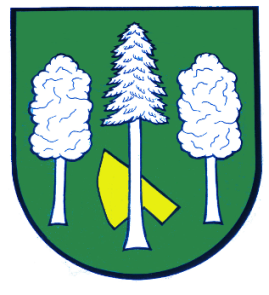 Hlášení ze dne 12. 08. 20211) Od pondělí 16. do pátku 20. srpna 2021 bude Obecní úřad Daskabát z důvodu čerpání dovolené uzavřen.